ЯМАЛО  -  НЕНЕЦКИЙ АВТОНОМНЫЙ ОКРУГМУНИЦИПАЛЬНОЕ ДОШКОЛЬНОЕ ОБРАЗОВАТЕЛЬНОЕ УЧРЕЖДЕНИЕ ДЕТСКИЙ САД «БЕРЕЗКА»_________________________________________________629382   Тюменская область  Красноселькупский район  с.Толька, улица Набережная19 а   тел/факс (8-34932)  3-13-77  E-mailberezka@education-ruo.ruЗаведующий детским садом «Березка»:  Зеленина  Л.НЭкологическое развлекательно-познавательное мероприятие:«Ну-ка вместе,  ну-ка дружно защитить природу нужно!»Мероприятие разработала: воспитатель детского сада «Березка» Ладонова Л.Нс.Толька, 2016Сценарии экологического развлекательно – познавательного  мероприятия:«Ну-ка вместе,  ну-ка дружно защитить природу нужно!» проводимого  в рамках проекта  «Эколята - дошколята»Предварительная работа:  Проведение акций:  «Весеннее дерево» «Комфортная кормушка  для птиц», «Чистый берег реки Таз».   Чтение рассказов: «Кузнечик – невидимка» Г. Ганейзер, «Муравейник зашевелился» В. Бианки, «Разноцветные полянки» Э. Шим. Чтение стихов: «Знакомые с детства, родные ромашки» В. Рождественский, «Это прозвище недаром у красивого цветка» В. Кожевникова. Дидактические игры: « Лес, сад, огород», «Кто где живет», Формы работы с детьми:Беседы, чтение рассказа, заучивание стихотворений, физминутка, игровая и трудовая деятельность, просмотр иллюстраций.Взаимодействие с семьями воспитанников: Участие в акциях, изготовление экологических плакатов,  изготовление кормушек из бросового материала, посадка саженцев на территории детского сада.Оборудование:Ведерки, цветная бумага и  картон, картинки с изображением деревьев, цветы, музыкальный центр, кисточки, лейки, костюмы для образов Шалуна, Ёлочки и Умницы, плакаты на экологическую тему.Ход мероприятия:Музыкальное сопровождение  «В траве  сидел кузнечик» Шалун:  Все зовут меня Шалун!Сам не знаю почему.Я люблю повеселитьсяПошутить и поиграть.Но, ребята, я не злой, Просто очень озорной.Стихи детей о природе Ямала.Шалун: Я очень люблю конфеты, у меня их полные карманы. Там где я появляюсь, на улице, во дворе, в лесу, на поляне, у реки я везде оставляю гору фантиков.(бросает фантики на землю)Умница: Я, девочка -  разумница,Называюсь  УмницейДобрая, послушнаяИ со всеми дружная. Ребята Шалун правильно себя ведет,  что бросил фантик от конфеты на землю?Умница: Беседа о мусоре, как он загрязняет природу. Ребята, окружающую нас природную среду, надо беречь и охранять. Если мы будем с вами в наши реки сбрасывать отходы, то в реке нельзя будет купаться, ловить рыбу, водоплавающие птицы не смогут плавать по отравленной реке, они не смогут прокормить себя и своих птенцов.Ребята, вы знаете, что на территории России расположено много заводов и фабрик и если не строить очистительные сооружения, то в чистый воздух буду выходить отходы производства. Воздух будет не пригодным для дыхания, как человека, так и птиц, животных.Каждый человек на земле любит отдыхать в лесу, на природе и представьте, что будет, если каждая семья после пикника будет оставлять мусор. Через год, два, мы не сможем зайти в лес, там будут горы пластиковых бутылок, бумаг, целлофановых пакетов.Поэтому ребята, давайте дружно скажем; что нужно делать с мусором после пикника? Что сделать с фантиками от конфет, от шоколадки, которую  ты ее съел на улице?Да, ребята, наша планета удивительно прекрасна. И её нужно  оставить такой же красивой. Ведь после нас будут жить наши дети, и они так же хотят дышать чистым воздухом, плавать в голубой реке, бегать по полям, ходить в лес.Ёлочка: Я, ёлочка – иголочкаЗнаю все про лесПро зверушек, птиц, лягушек, бабочек и ос.Ягоды, грибочки, травы и цветыРасскажу и покажу, только попроси.Музыкальное сопровождение  «Весенняя капель» Ведущий: Творческая  деятельность: Аппликация  - знак «Мусор запрещен»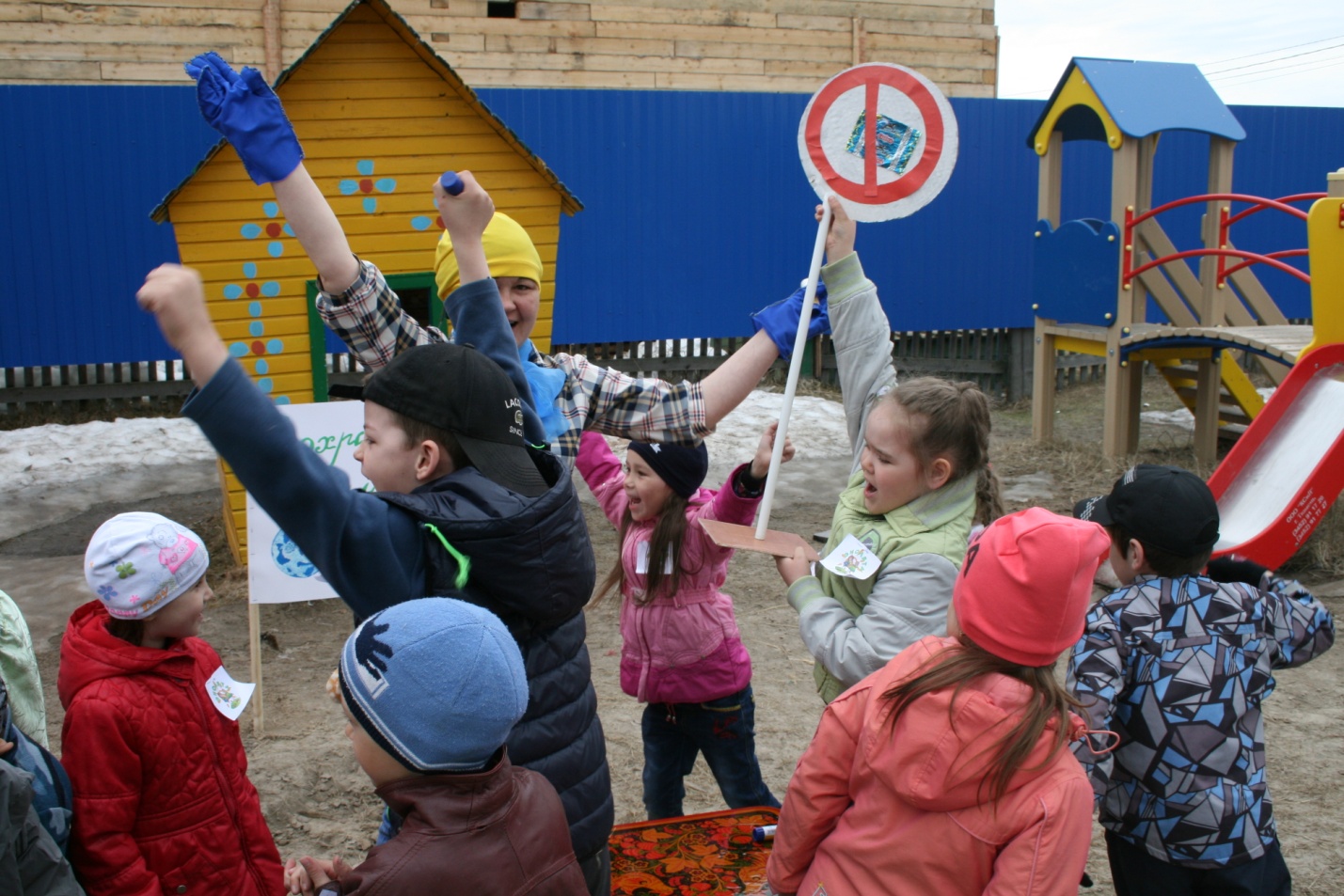 Ёлочка: Игра эстафета «Собери мусор» На  поляне разбросан мусор,  по сигналу каждый участник берёт мусор (бумагу) обегает  знак «Мусор запрещен» и возвращается к своей команде,  кладёт мусор в ведро, и так все участники. Побеждает та команда, которая быстрее соберёт весь мусор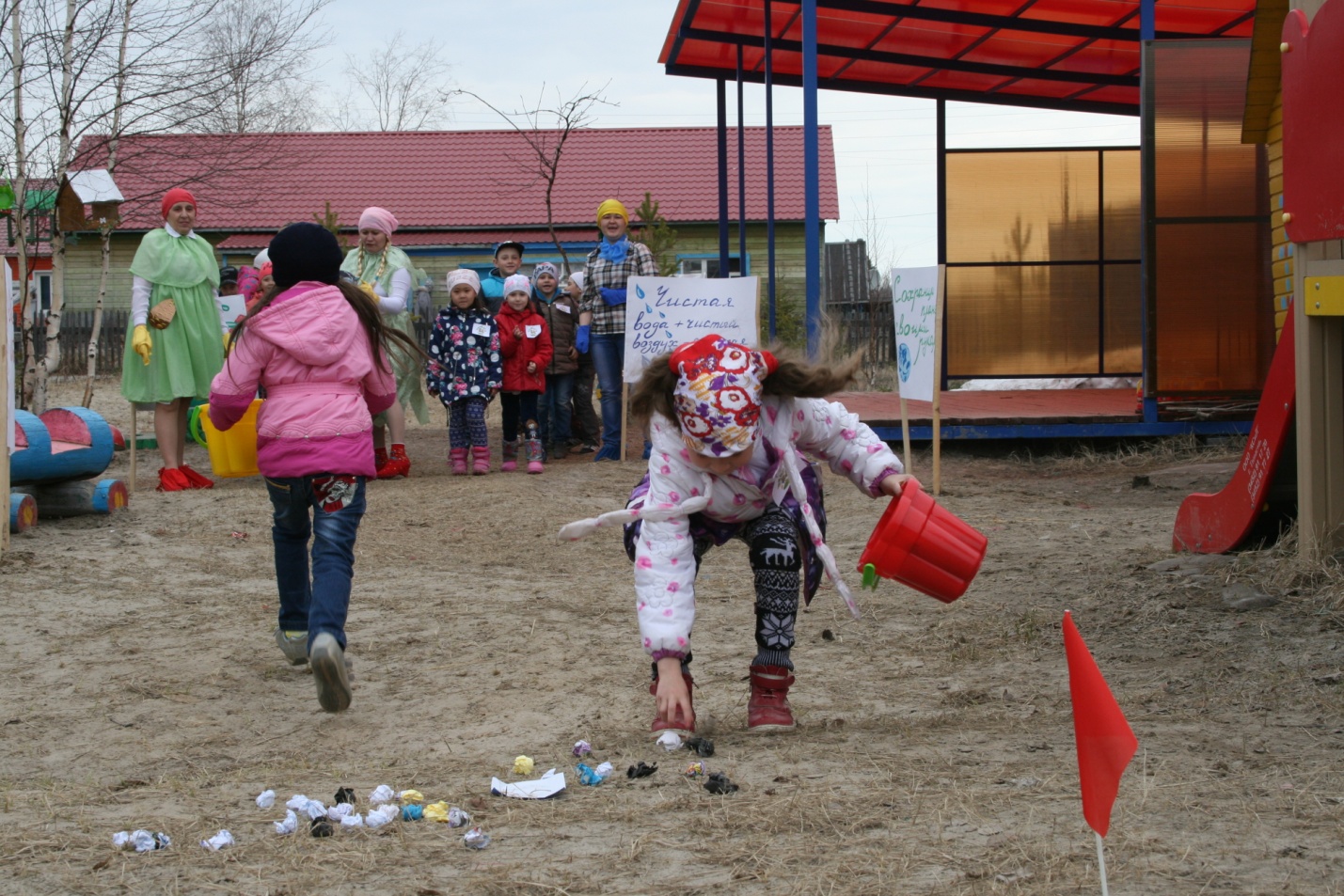 Умница: Ой, ребята, посмотрите,  птица ХалейУмница: Физминутка: «Птичья зарядка»Быстро бегать и летатьКаждой птице надо.Станьте птички дружно в рядСделаем зарядку.Ножки шире, клювик вверхКрылышками машемПоднимаем руки вверх,Вниз их опускаем.Головою покрутили,Крылышки сложили,Хвостиком взмахнулиРазбежались и вспорхнулиШалун: Сейчас я эту птицу подстрелю из рогатки.(Шалун вынимает рогатку и пытается выстрелить в птицу)Ёлочка: Ребята  объясните  Шалун, почему нельзя стрелять в птиц?Красная  книга Ямала Шалун:Подвижная игра «Кот и птицы» Кот не дремлет,Кот не спит,Он за птицами следит.Берегись пернатый друг,Посмотри скорей вокруг,Кот задумал злое делоУлетай быстрее в небоВедущий: Творческая деятельность: делаем из бумаги оригами «Птица» Шалун: Ну все, вы меня достали! 	Фантики бросать нельзя, из рогатки стрелять нельзя. Ладно, возьму топор и срублю дерево для костра.Умница: Опять ты за свое, ребята давайте расскажем Шалуну, почему этого делать нельзяХоровод под музыку  «Во поле березка стояла» Ёлочка:Игра  «Назови дерево»  Ребята, на картинке изображены деревья, я их вам покажу, вы посмотрите и определите, как называется это  дерево..Шалун: Ой, какая красота вокруг! Деревья зеленые, небо голубое, и желтые цветочки. Сорву букет одуванчиков и подарю их Ёлочке, вот она будет рада!Ёлочка: Нет, Шалун я не буди радоваться букету сорванных цветов. Ребята давайте вместе посмотрим, полюбуемся на поляну из одуванчиков. Ребята, а как вы считаете, кто из нас прав?Рассказ «Золотой луг» автор Михаил Пришвин Умница: Иллюстраций картин известных художников Шалун:Танец цветов музыка Чайковского «Вальс цветов» 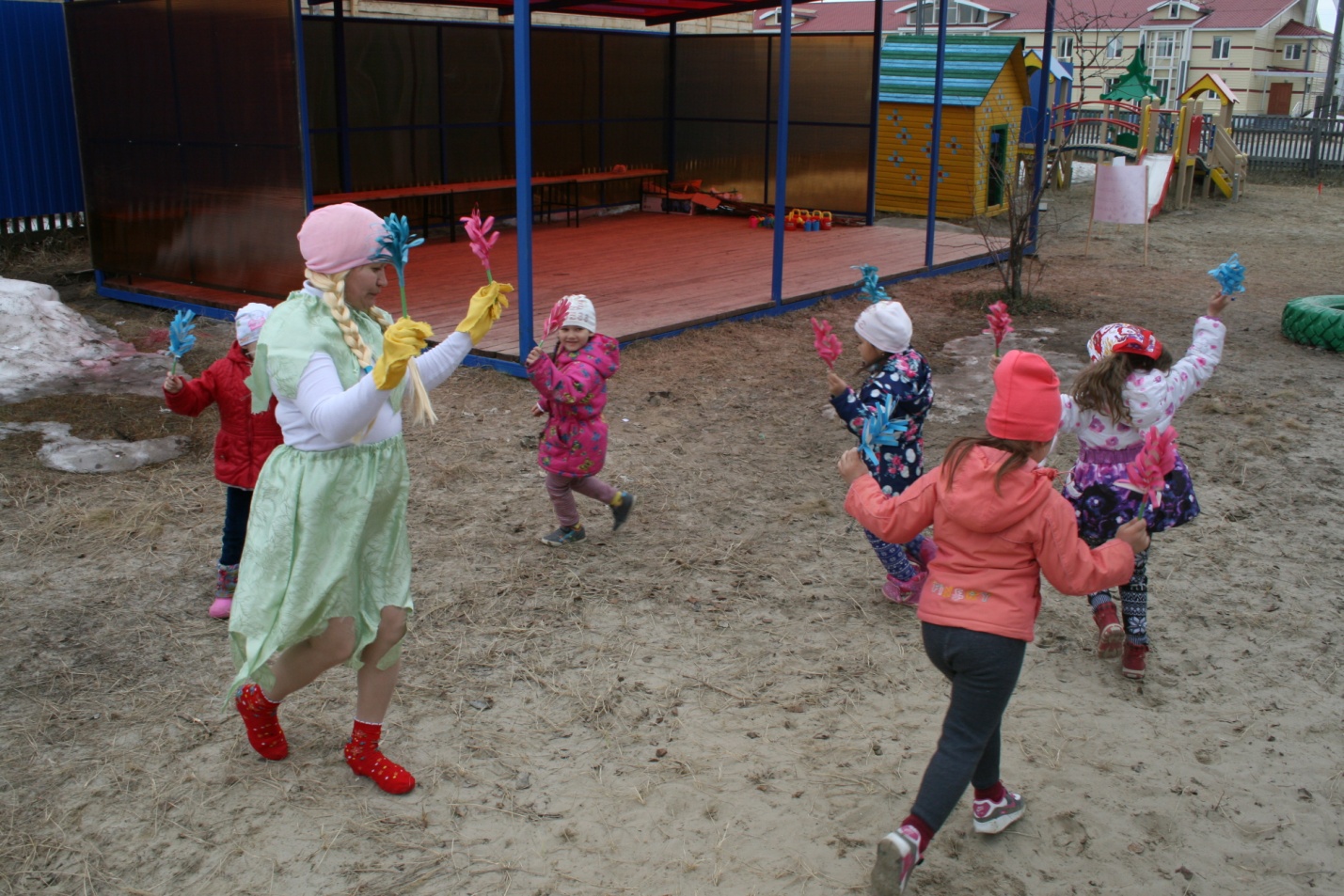 Ёлочка: Дыхательная  гимнастика «Одуванчик» На лужайке, на зеленойОдуванчик жил веселый,Летний ветер озорнойПрилетал к нему порой.Щеки он свои надует,Ласково подует, одуванчик другу радГоловой качает,Белым шариком пушистым друга он встречает.Шалун:  Ребята, я понял, что был не прав.Умница и  Ёлочка:  Ребята, давайте поможем Шалуну.  Что нужно делать с мусором? Можно ли ломать веточки деревьев? Надо ли рвать цветы охапками?Шалун: Да ребята, нельзя стрелять в птиц. Они оберегают урожай от вредителей и разносят семена растений по почве. Нельзя загрязнять окружающий мир отходами, это может привести к экологической катастрофе.Музыкальное сопровождение  «У природы нет плохой погоды»  Ведущий: Трудовая деятельность: поливаем деревья на участке